Publicado en  el 02/02/2016 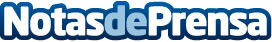 Subtítulos para sordos en el entretenimiento en los avionesLa medida ya ha entrado en vigor y Datos de contacto:Nota de prensa publicada en: https://www.notasdeprensa.es/subtitulos-para-sordos-en-el-entretenimiento_1 Categorias: Viaje Turismo http://www.notasdeprensa.es